重庆外语外事学院綦江校区部分外墙整修采购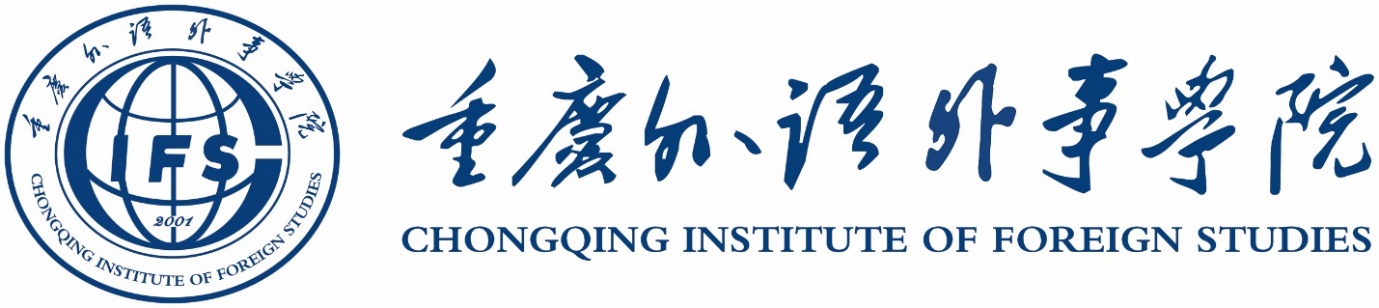 项目公开询价邀请函项目编号：IFS-2022005项目名称：綦江校区部分外墙整修采购项目一、询价邀请函重庆外语外事学院始建于2001年，是纳入国家普通高等教育招生计划、具有学士学位授予权的全日制普通本科高等学校。学校占地面积1572亩，学生规模约1.8万人。根据需要，对重庆外语外事学院綦江校区部分外墙整修采购项目进行公开询价，欢迎国内合格参与人参与。一、项目说明1.项目编号：IFS-20220052.项目名称：綦江校区部分外墙整修采购项目3.数量及主要技术要求:详见《公开询价一览表》4.参与人资格标准： （1）参与人应具有独立法人资格，具有建设工程设计、工程装饰装修、维修经营范围。（2）参与人应在重庆市范围有固定售后服务机构，具备相应的服务能力。（3）参与人应遵守中国的有关法律、法规和规章的规定。（4）参与人具有三年以上（包括三年）3个以上同类项目销售和良好的售后服务应用成功案例（提供文字或图片),近三年未发生重大安全或质量事故。（5）参与人须有良好的商业信誉和健全的财务制度。（6）参与人有依法缴纳税金的良好记录。（7）参与人应提供下列资格证明文件，否则其响应文件将被拒绝：1）营业执照副本、税务登记证副本、组织机构代码证副本(三证合一的只需提供带有社会信用代码的营业执照)；2）授权代理商需提供厂家授权证明；3）法人授权委托书、授权代表身份证明（身份证）或法人身份证明（身份证）；4）2018年-2021年以来装饰装修工程合同及发票复印件3份以上（含3份）。注：参与人提交的以上要求的文件或证明的复印件应是最新（有效）、清晰，注明“与原件一致”并加盖参与人公章，并有原件备查。5.报价响应文件递交方式：密封报价并使用现场报送。6.报价响应文件递交截止时间：2022年01月25日上午10:30前。7.报价响应文件递交地点：重庆市渝北区回兴龙石路18号办公楼五楼510室。联系人：马跃        联系电话：15170245690项目答疑人：蔡妙    联系电话：13389623761注：响应文件按以上地址送达二、参与人须知1.所有施工改造服务等均以人民币报价；2.报价响应文件2份，报价响应文件必须用A4幅面纸张打印，须由参与人填写并加盖公章（正本1份副本1份）；3.报价响应文件用不退色墨水书写或打印，因字迹潦草或表达不清所引起的后果由参与人自负；4.报价响应文件及所有相关资料需同时进行密封处理，并在密封处加盖公章，未做密封处理及未加盖公章的视为无效报价；5.一个参与人只能提交一个报价响应文件。但如果参与人之间存在下列互为关联关系情形之一的，不得同时参加本项目报价：(1) 法定代表人为同一人的两个及两个以上法人；(2) 母公司、直接或间接持股50％及以上的被投资公司;(3) 均为同一家母公司直接或间接持股50％及以上的被投资公司。三、质保和后期服务要求1.免费保修期，壹年；2.应急保修时间安排，报修后2天内完成；3.请提供报修联系电话及联系人员；四、确定成交参与人标准及原则所投材料及设备符合采购需求、质量和服务要求,经过磋商所报价格为合理价格的参与人为成交参与人，最低报价不作为成交的保证。本项目监督投诉部门：中教集团内控部；投诉电话： 0791-88102608；投诉邮箱：Neikongbu@educationgroup.cn本项目最终成交结果会在中教集团后勤贤知平台“中标信息公示”板块公示，网址：www.ceghqxz.com二、公开询价项目介绍一、项目名称：綦江校区部分外墙整修采购项目二、项目地点：重庆市綦江区文龙街道学府路1号三、项目概况：重庆外语外事学院对綦江校区部分外墙整修采购项目实施公开询价，欢迎符合要求的参与单位参与。1．货物名称、数量、要求详见《公开询价货物一览表》。2．参与人对本次公开询价提供的货物必须为全新的原装正品。四、技术服务要求1．按国家或行业或地方标准验收。产品质量应达到设计要求，应能通过质检等部门的检验。2．成交参与人应按合同规定的时间和数量等货物运输至采购人项目所在地，过程中所发生的一切费用由成交参与人承担。3．质量要求：完全符合成交条件所规定的质量、规格要求，必须为全新的未经使用，无损失运到现场。五、评审标准和方法：（一）资格性审查：按参与人资格标准的各项要求逐项审查。注：资格性审查有其中一项不符合者不进入下一程序。（二）符合性审查1、技术要求：有任何超过三项不符合《公开询价货物一览表》附件中的技术要求的不进入下一程序。2、服务要求：参与人必须逐项承诺（1）交货时间：2022年02月14日前，具体以学校通知为准。（2）交货地点：重庆市綦江区文龙街道学府路1号綦江校区，具体以学校通知为准。（3）到货率：根据交货时间到货率达到100%。（4）付款方式：安装完成验收合格付95%，一年须保期满无重大质量问题付5%。（5）验收承诺：详见第四条技术服务要求。（6）售后服务承诺：详见第六条售后服务要求。本公开询价采购的评审方法采用综合评估法确定成交参与人。六、售后服务要求项目整体质保期壹年，从验收合格之日起算。在保质期内，乙方应对非人为因素损坏的物品负责包换。七、本技术规格及要求中所发生的费用全部包含在响应报价中，如本部分的要求与货物的具体要求和采购合同有冲突处，则以货物的具体要求和采购合同为准。公开询价货物一览表上述单价为固定不变价，包含乙方将货物运送至甲方指定交货地点交甲方指定收货人并经甲方验收合格之前的所有费用，包括但不限于成本及利润、税金、包装费、运输费、保险费、仓储费、损耗费装卸搬运费、辅材费，以及后续全部相关费用，包括但不限于后续的到货检验、保修和维修、技术服务等费用。除非甲方书面同意，否则本合同单价不能变更。重庆外语外事学院綦江校区部分外墙整修采购项目报价响应文件参与人名称（公司全称）：XXXX参与人授权代表：XXX此封面应作为报价响应文件封面	1、询价响应函	致：重庆外语外事学院    根据贵方綦江校区部分外墙整修购项目的公开询价邀请（编号）:         ，本签字代表（全名、职务）正式授权并代表我方（参与人公司名称、地址）提交下述文件正本1份和副本1份。(1) 分项报价表(2) 参与人资格证明文件(3) 质保和后期服务承诺书据此函，签字代表宣布同意如下：    1.所附详细报价表中规定的应提供和交付的货物及服务报价总价（国内现场交货价）为人民币                  ，即           （中文表述）。2.参与人已详细审查全部公开询价文件，包括修改文件（如有的话）和有关附件，将自行承担因对全部询价响应文件理解不正确或误解而产生的相应后果。    3.参与人保证遵守公开询价文件的全部规定，参与人所提交的材料中所含的信息均为真实、准确、完整，且不具有任何误导性。    4.参与人将按公开询价文件的规定履行合同责任和义务。5.参与人同意提供按照采购单位可能要求的与其公开询价有关的一切数据或资料，完全理解贵方不一定要接受最低的报价或收到的任何询价响应文件。6.与本此公开询价有关的一切正式往来通讯请寄：      地址：               邮编：       电话：               传真：       参与人授权代表签字：       参与人（公司全称并加盖公章）：      日  期：  年  月  日2、货物报价一览表参与人：（全称并加盖公章）                   磋商编号：货币单位：1、上述单价为固定不变价，包含乙方将货物运送至甲方指定交货地点交甲方指定收货人并经甲方验收合格之前的所有费用，包括但不限于成本及利润、税金、包装费、运输费、保险费、仓储费、损耗费装卸搬运费、辅材费，以及后续全部相关费用，包括但不限于后续的到货检验、保修和维修、技术服务等费用。除非甲方书面同意，否则本合同单价不能变更。2、此表正本与磋商响应文件正、副本一同装在单独的信封内密封。但响应文件正本中仍需提供。参与人代表签字：             年    月   日3、参与人的资格证明文件3-1关于资格的声明函
重庆外语外事学院：关于贵方2022年XX月XX日 （  ）公开询价邀请，本签字人愿意参加本次报价，提供公开询价文件中规定的货物，并证明提交的下列文件和说明是准确的和真实的。1．本签字人确认资格文件中的说明以及公开询价文件中所有提交的文件和材料是真实的、准确的。2．我方的资格声明正本1份，副本1份，随报价响应文件一同递交。参与人（公司全称并加盖公章）：地     址：邮     编：电话或传真：参与人授权代表：3-2企业法人营业执照（复印件并加盖公章）重庆外语外事学院：现附上由（签发机关名称）签发的我方法人营业执照复印件，该执照业经年检，真实有效。参 与 人（全称并加盖公章）：参与人授权代表：                         日      期：4.质保和后期服务承诺书参与人根据公开询价文件中对售后服务的要求，结合自身实际情况进行承诺（含产品质量保障体系等）、交货周期承诺等。承诺如下：参 与 人（公司全称并加盖公章）：参与人授权代表：日     期：序号分部分项工程项目特征计量
单位工程量金额金额备注序号分部分项工程项目特征计量
单位工程量综合单价合价一、卫生所一层一、卫生所一层一、卫生所一层一、卫生所一层一、卫生所一层一、卫生所一层一、卫生所一层一、卫生所一层1铲除原有外墙漆及基层m²2842外立面水泥砂浆粉刷m²2843外墙水包砂墙面基层处理，刮外墙专用抗裂腻子两遍，墙面打磨，滚涂抗碱封闭底漆，弹线贴美纹纸，滚涂中涂2遍，喷涂彩点2遍，撕美纹纸，打磨漆面，滚涂面漆m²2844垃圾人工清理至堆放处m²2845垃圾外运m²2846钢管架m²5607损坏玻璃更换单层玻璃m²6.5二、教师公寓楼一层二、教师公寓楼一层二、教师公寓楼一层二、教师公寓楼一层二、教师公寓楼一层二、教师公寓楼一层二、教师公寓楼一层二、教师公寓楼一层1铲除原有外墙漆及基层m²1902外立面水泥砂浆粉刷m²1903外墙水包砂墙面基层处理，刮外墙专用抗裂腻子两遍，墙面打磨，滚涂抗碱封闭底漆，弹线贴美纹纸，滚涂中涂2遍，喷涂彩点2遍，撕美纹纸，打磨漆面，滚涂面漆m²1904垃圾人工清理至堆放处m²1905垃圾外运m²1906钢管架m²4007无框玻璃拉手更换副88楼板漏水修补处2三、大门左侧门面房三、大门左侧门面房三、大门左侧门面房三、大门左侧门面房三、大门左侧门面房三、大门左侧门面房三、大门左侧门面房三、大门左侧门面房1铲除原有外墙漆及基层m²1102外立面水泥砂浆粉刷m²1103外墙水包砂墙面基层处理，刮外墙专用抗裂腻子两遍，墙面打磨，滚涂抗碱封闭底漆，弹线贴美纹纸，滚涂中涂2遍，喷涂彩点2遍，撕美纹纸，打磨漆面，滚涂面漆m²1104垃圾人工清理至堆放处m²1105垃圾外运m²110四、餐演中心一层四、餐演中心一层四、餐演中心一层四、餐演中心一层四、餐演中心一层四、餐演中心一层四、餐演中心一层四、餐演中心一层1铲除原有外墙漆及基层m²2142外立面水泥砂浆粉刷m²2143外墙水包砂墙面基层处理，刮外墙专用抗裂腻子两遍，墙面打磨，滚涂抗碱封闭底漆，弹线贴美纹纸，滚涂中涂2遍，喷涂彩点2遍，撕美纹纸，打磨漆面，滚涂面漆m²2144垃圾人工清理至堆放处m²2145垃圾外运m²214　合计（含税）：大写人民币              小写￥　合计（含税）：大写人民币              小写￥　合计（含税）：大写人民币              小写￥　合计（含税）：大写人民币              小写￥　合计（含税）：大写人民币              小写￥　合计（含税）：大写人民币              小写￥序号分部分项工程项目特征计量单位工程量金额金额备注序号分部分项工程项目特征计量单位工程量综合单价合价一、卫生所一层一、卫生所一层一、卫生所一层一、卫生所一层一、卫生所一层一、卫生所一层一、卫生所一层一、卫生所一层1铲除原有外墙漆及基层m²2842外立面水泥砂浆粉刷m²2843外墙水包砂墙面基层处理，刮外墙专用抗裂腻子两遍，墙面打磨，滚涂抗碱封闭底漆，弹线贴美纹纸，滚涂中涂2遍，喷涂彩点2遍，撕美纹纸，打磨漆面，滚涂面漆m²2844垃圾人工清理至堆放处m²2845垃圾外运m²2846钢管架m²5607损坏玻璃更换单层玻璃m²6.5二、教师公寓楼一层二、教师公寓楼一层二、教师公寓楼一层二、教师公寓楼一层二、教师公寓楼一层二、教师公寓楼一层二、教师公寓楼一层二、教师公寓楼一层1铲除原有外墙漆及基层m²1902外立面水泥砂浆粉刷m²1903外墙水包砂墙面基层处理，刮外墙专用抗裂腻子两遍，墙面打磨，滚涂抗碱封闭底漆，弹线贴美纹纸，滚涂中涂2遍，喷涂彩点2遍，撕美纹纸，打磨漆面，滚涂面漆m²1904垃圾人工清理至堆放处m²1905垃圾外运m²1906钢管架m²4007无框玻璃拉手更换副88楼板漏水修补处2三、大门左侧门面房三、大门左侧门面房三、大门左侧门面房三、大门左侧门面房三、大门左侧门面房三、大门左侧门面房三、大门左侧门面房三、大门左侧门面房1铲除原有外墙漆及基层m²1102外立面水泥砂浆粉刷m²1103外墙水包砂墙面基层处理，刮外墙专用抗裂腻子两遍，墙面打磨，滚涂抗碱封闭底漆，弹线贴美纹纸，滚涂中涂2遍，喷涂彩点2遍，撕美纹纸，打磨漆面，滚涂面漆m²1104垃圾人工清理至堆放处m²1105垃圾外运m²110四、餐演中心一层四、餐演中心一层四、餐演中心一层四、餐演中心一层四、餐演中心一层四、餐演中心一层四、餐演中心一层四、餐演中心一层1铲除原有外墙漆及基层m²2142外立面水泥砂浆粉刷m²2143外墙水包砂墙面基层处理，刮外墙专用抗裂腻子两遍，墙面打磨，滚涂抗碱封闭底漆，弹线贴美纹纸，滚涂中涂2遍，喷涂彩点2遍，撕美纹纸，打磨漆面，滚涂面漆m²2144垃圾人工清理至堆放处m²2145垃圾外运m²214　合计（含税）：大写人民币              小写￥　合计（含税）：大写人民币              小写￥　合计（含税）：大写人民币              小写￥　合计（含税）：大写人民币              小写￥　合计（含税）：大写人民币              小写￥　合计（含税）：大写人民币              小写￥